Me llamo__________________________ Español 2 Subjunctive Keys and Structures: ¡Las llaves del subjuntivo!The subjunctive is formed using this sentence structure:KEY /TRIGGER VERB +       QUE  +     VERB IN THE SUBJUNCTIVE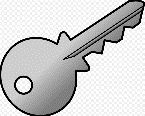  (CONJUGATED FOR SUBJECT A)                        (CONJUGATED FOR SUBJECT B)KEYS:WILL AND INFLUENCEaconsejar que: to advise thatdesear que: to desire/wish thatexigir que(exijo): to demand thatinsistir en que: to insist thatmandar que: to order thatnecesitar que: to need thatpedir (e:i) que: to request (ask) thatpreferir (e:ie) que: to prefer thatprohibir que: to prohibit thatquerer (e:ie) que: to want thatrecomendar (e:ie) que: to recommend thatrogar (o:ue) que: to beg/plead thatsugerir (e:ie) que: to suggest that(me, te, le etc) importa que: to matter (to someone) thatDOUBT AND DENIALdudar que: to doubt thathay duda que: there is doubt thatnegar (e:ie)que: to deny thatno creer que: to not believe thatno estar seguro/a de que: to not be sure thatEs dudoso que: it’s doubtful thatNo pensar (e-ie) que: to not think that IMPERSONAL EXPRESSIONS:es importante que: it is important thates necesario que: it is necessary thates urgente que: it is urgent thates bueno que: it is good thates extraño que: it is strange thates malo que: it is bad thates mejor que: it is better thates ridículo que: it is ridiculous thates terrible que: it is terrible thates una lástima que: it is a shame thates una pena que: it is a pity thates imposible que: it is impossible thates improbable que: it is improbable thates posible que: it is possible thatEMOTIONSalegrarse de que: to be happy thatesperar que: to hope/wish/ expect that(me, te, le etc) gusta que: it pleases someone that(me, te, le etc) molesta que: it bothers someone that sentir (e:ie) que: to be sorry (regret) that(me, te, le etc) sorprende que: it surprises someone thattemer que: to fear thattener miedo de que: to be afraid thatOjalá  (que) : Hopefully/God-willing NON-KEYS:NO QUE DUE TO LACK OF 2ND SUBJECT  Use the infinitive (not conjugated form).VERBS AND EXPRESSIONS OF CERTAINTY  Use the indicative (not subjunctive).no dudar que: to not doubt thatno negar (e:ie)que: to not deny thatcreer que: to believe thatestar seguro/a de que: to be sure thates cierto que: it is true/certain thates obvio que: it is obvious thatseguro que: it is sure thates verdad que: it is true thatpensar que: to think thatno hay duda que: there is no doubt thatNo cabe duda que: there’s no room for doubt thatPensar que : to think that 